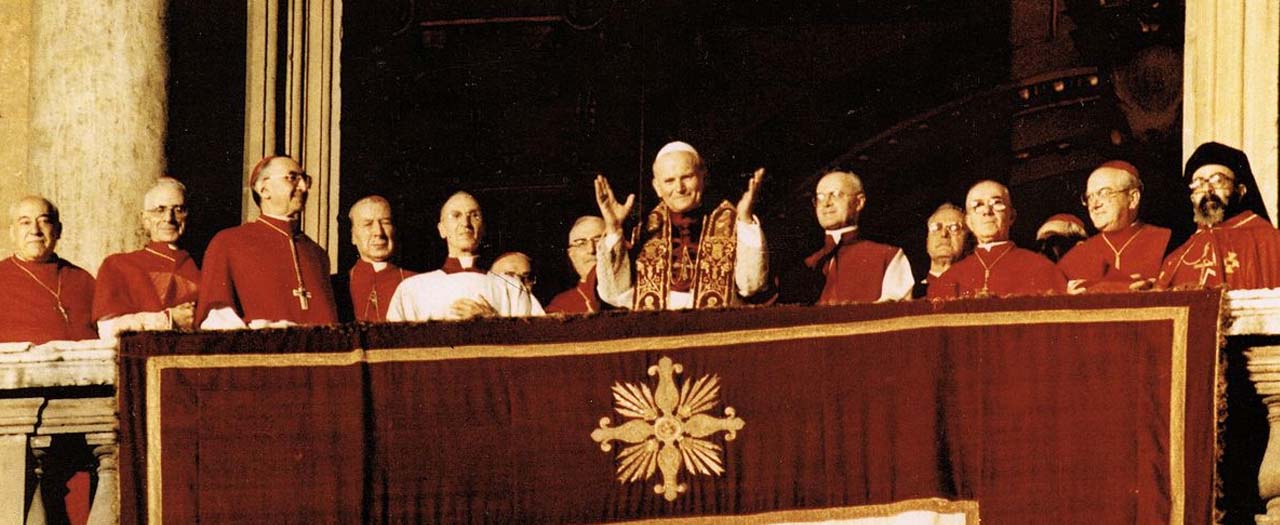 Regulamin szkolnego konkursu wiedzyo Świętym Janie Pawle II1. Organizator: Szkoła Podstawowa im. Świętego Jana Pawła II w Raniżowie.2. Cele konkursu:Rozbudzenie zainteresowania wśród dzieci i młodzieży osobą Papieża- Polaka.Ukazanie Jana Pawła jako wzorca osobowego i autorytetu dla dzieci i młodzieży,Przybliżenie życiorysu i głównych elementów nauczania Karola Wojtyły- Jana Pawła II,Popularyzacja wiedzy o życiu, twórczości i świętości Jana Pawła IIPielęgnowanie pamięci o Janie Pawle II.3. Konkurs skierowany jest dla uczniów klas 4-8. I kategoria klasy 4-6II kategoria klasy 7-84. Uczestnicy konkursu rozwiązują test dotyczący życia, działalności i pontyfikatu Świętego Jana Pawła II.5. Zwycięzcami konkursu w każdej z kategorii zostaną uczniowie z największą ilością punktów.6. Laureaci konkursu otrzymają nagrody rzeczowe.7. Przebieg konkursu nadzoruje komisja, w skład której wchodzą wyznaczeni przez organizatora konkursu przedstawiciele. Decyzja komisji jest ostateczna i nie podlega weryfikacji.8. Termin konkursu zostanie podany przez wychowawców klas oraz na stronie internetowej szkoły.9. Wręczenie nagród odbędzie się w dniu zakończenia roku szkolnego tj. 24 czerwca 2022r.10.Udział w konkursie jest równoznaczny z wyrażeniem zgody na przetwarzanie danych osobowych przez organizatora.